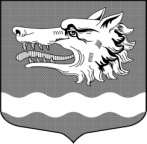 Администрация муниципального образования Раздольевское сельское поселение муниципального образования Приозерский муниципальный район Ленинградской областиПОСТАНОВЛЕНИЕ  27 декабря 2022 года                                                                                           № 322Об   утверждении   административного регламента администрации      МО     Раздольевское    сельское поселение МО Приозерский муниципальный район Ленинградской     области      по    предоставлению муниципальной    услуги «Утверждение и выдача схемы расположения земельного участка илиземельных участков, находящихся в муниципальнойсобственности (государственная собственность накоторые не разграничена) на кадастровом плане территории»        В целях исполнения Федерального закона от 27 июля 2010 года № 210-ФЗ «Об организации предоставления государственных и муниципальных услуг», администрация муниципального образования Раздольевское сельское поселение муниципального образования Приозерский муниципальный район Ленинградской области ПОСТАНОВЛЯЕТ:1. Утвердить прилагаемый административный регламент администрации МО Раздольевское сельское поселение МО Приозерский муниципальный район Ленинградской области по предоставлению муниципальной услуги «Утверждение и выдача схемы расположения земельного участка или земельных участков, находящихся в муниципальной собственности (государственная собственность на которые не разграничена) на кадастровом плане территории».2. Постановления администрации МО Раздольевское сельское поселение от 22.06.2015 года № 146 «Об утверждении административного регламента по предоставлению муниципальной услуги «Утверждение схемы расположения земельного участка или земельных участков на кадастровом плане территории», от 26.07.2017 года № 122 «О     внесении     изменений   в  постановление от    22.06.2015  года № 146  «Об утверждении административного регламента по предоставлению муниципальной услуги «Утверждение схемы расположения земельного участка или земельных участков на кадастровом плане территории», №157 от 15.09.2017 года «О     внесении     изменений   в  постановление от    22.06.2015  года № 146  «Об утверждении административного регламента по предоставлению муниципальной услуги «Утверждение схемы расположения земельного участка или земельных участков на кадастровом плане территории» № 152 от 13.09.2018 года «О     внесении     изменений   в  постановление от    22.06.2015  года № 146  «Об утверждении административного регламента по предоставлению муниципальной услуги «Утверждение схемы расположения  земельного участка или земельных участков на кадастровом плане территории» считать утратившими силу.3. Постановление вступает в силу с момента его официального опубликования в средствах массовой информации.Глава администрации                                                                               В. В. ЗайцеваС приложением можно ознакомиться на сайте:раздольевское.рф